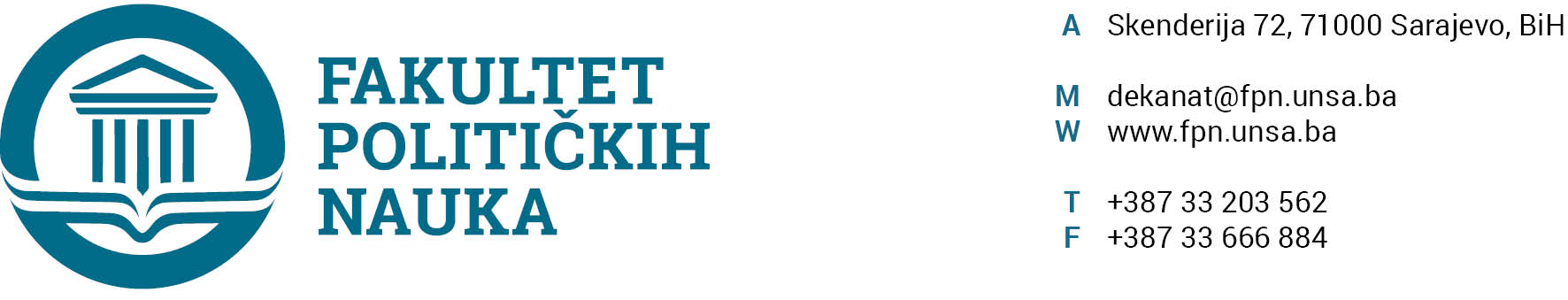 Na osnovu Odluke o imenovanju Komisije za provođenje postupka ekvivalencije Fakulteta političkih nauka Univerziteta u Sarajevu br. 02-1-280-1/18 od 04.04.2018. godine, a u vezi sa  sa Pravilnikom o postupku ekvivalencije ranije stečenih akademskih titula odnosno naučnih i stručnih zvanja br. 01-496/17 od 19.07.2017. godine i Odlukom o visini troškova ekvivalencije br. 02-05-1224-2/18 od 25.01.2018. godine, a na lični zahtjev kandidata Dževada (Alije) Ćeska, Komisija za provođenje postupka ekvivalencije, po prethodnoj saglasnosti sekretara dana 11.07.2019. godine, donosiZAKLJUČAKO ekvivalenciji uz dodatne uvjeteIKandidatu Dževadu (Alije) Ćesko, rođenom 11.06.1973. godine u Rogatici, Bosna i Hercegovina, dodjeljuje se za svaku studijsku godinu 60 ECTS studijskih bodova, odnosno ukupno 240 ECTS studijskih bodova za završen četverogodišnji predbolonjski studij na Odsjeku političkih nauka, što predstavlja ekvivalent završenom prvom ciklusu bolonjskog studija u trajanju od četiri godine, te mu se dodjeljuje stručno zvanje „Bachelor politologije“.IIS obzirom na to da se, prema Zakonu o visokom obrazovanju Kantona Sarajevo i Pravilniku o sticanju i korištenju akademskih titula, stručnih i naučnih zvanja na visokoškolskim ustanovama na području Kantona Sarajevo, sa ostvarenih 300 ECTS studijskih bodova, stiče akademska titula i zvanje magistar za određenu stručnu oblast, uz oznaku usmjerenja ukoliko postoji shodno nastavnom planu i programu, kandidatu treba omogućiti da uradi završni rad kako bi ostvario nedostajućih 60 ECTS studijskih bodova, odnosno kako bi stekao ukupno 300 ECTS studijskih bodova i akademsku titulu i zvanje „Magistar politologije“. IIIOvaj Zaključak se dostavlja Vijeću Fakulteta političkih nauka Univerziteta u Sarajevu, na dalje postupanje. 	KOMISIJA_________________________________Prof. dr. Haris Cerić, predsjednik_________________________________Prof. dr. Elmir Sadiković, član__________________________________Doc. dr. Belma Buljubašić, član__________________________________Doc. dr. Nedreta Šerić, član__________________________________Prof. dr. Adnan Džafić, članN/R DŽEVAD ĆESKOPREDMET: Dostavlja Zaključka Vijeća FPN UNSA od 12.09.2019. godine;Poštovana,Informišemo Vas da je Vijeće FPN UNSA dana 12.09.2019. godine usvojilo Zaključak Komisije za provođenje postupka ekvivalencije, koji Vam ovim putem i dostavljamo.S tim u vezi, ako ste saglasni sa navedenim Zaključkom, te želite nastaviti postupak ekvivalencije, molimo Vas da izaberete temu za izradu završnog rada, te da je predložite mentoru, po Vašem izboru. Prijava i odbrana projekta master teze iznosit će 30 ECTS kredita, a izrada i javna odbrana konačne verzije master teze  dodatnih 30 ECTS kredita.Lijep pozdrav. Dostaviti:- Naslovu;- u evidenciju Vijeća od 12.09.2019. godine;- a/a                                                                                                                            DEKAN_________________Prof.dr. Šaćir FilandraN/R MARIJA (ZDRAVKA) JURIĆPREDMET: Dostavlja Zaključka Vijeća FPN UNSA od 12.11.2019. godine;Poštovana,Informišemo Vas da je Vijeće FPN UNSA dana 12.11.2019. godine usvojilo Zaključak Komisije za provođenje postupka ekvivalencije, koji Vam ovim putem i dostavljamo.S tim u vezi, ako ste saglasni sa navedenim Zaključkom, te želite nastaviti postupak ekvivalencije, molimo Vas da izaberete temu za izradu završnog rada, te da je predložite mentoru, po Vašem izboru. Prijava i odbrana projekta master teze iznosit će 30 ECTS kredita, a izrada i javna odbrana konačne verzije master teze  dodatnih 30 ECTS kredita.Lijep pozdrav. Dostaviti:- Naslovu;- u evidenciju Vijeća od 12.11.2019. godine;- a/a                                                                                                                            DEKAN                                                                                           M.P.                               _________________Prof.dr. Sead TurčaloN/R ZINETA ALJOVIĆ LEKIĆPREDMET: Dostavlja Zaključka Vijeća FPN UNSA od 12.11.2019. godine;Poštovana,Informišemo Vas da je Vijeće FPN UNSA dana 12.11.2019. godine usvojilo Zaključak Komisije za provođenje postupka ekvivalencije, koji Vam ovim putem i dostavljamo.S tim u vezi, ako ste saglasni sa navedenim Zaključkom, te želite nastaviti postupak ekvivalencije, molimo Vas da izaberete temu za izradu završnog rada, te da je predložite mentoru, po Vašem izboru. Prijava i odbrana projekta master teze iznosit će 30 ECTS kredita, a izrada i javna odbrana konačne verzije master teze  dodatnih 30 ECTS kredita.Lijep pozdrav. Dostaviti:- Naslovu;- u evidenciju Vijeća od 12.11.2019. godine;- a/a                                                                                                                            DEKAN                                                                                           M.P.                               _________________Prof.dr. Sead TurčaloN/R MUHAMED BEKTO PREDMET: Dostavlja Zaključka Vijeća FPN UNSA od 12.11.2019. godine;Poštovani,Informišemo Vas da je Vijeće FPN UNSA dana 12.11.2019. godine usvojilo Zaključak Komisije za provođenje postupka ekvivalencije, koji Vam ovim putem i dostavljamo.S tim u vezi, ako ste saglasni sa navedenim Zaključkom, te želite nastaviti postupak ekvivalencije, molimo Vas da izaberete temu za izradu završnog rada, te da je predložite mentoru, po Vašem izboru. Prijava i odbrana projekta master teze iznosit će 30 ECTS kredita, a izrada i javna odbrana konačne verzije master teze  dodatnih 30 ECTS kredita.Lijep pozdrav. Dostaviti:- Naslovu;- u evidenciju Vijeća od 12.11.2019. godine;- a/a                                                                                                                            DEKAN                                                                                           M.P.                               _________________Prof.dr. Sead TurčaloN/R NAIDA MANDIĆPREDMET: Dostavlja Zaključka Vijeća FPN UNSA od 12.11.2019. godine;Poštovana,Informišemo Vas da je Vijeće FPN UNSA dana 12.11.2019. godine usvojilo Zaključak Komisije za provođenje postupka ekvivalencije, koji Vam ovim putem i dostavljamo.S tim u vezi, ako ste saglasni sa navedenim Zaključkom, te želite nastaviti postupak ekvivalencije, molimo Vas da izaberete temu za izradu završnog rada, te da je predložite mentoru, po Vašem izboru. Prijava i odbrana projekta master teze iznosit će 30 ECTS kredita, a izrada i javna odbrana konačne verzije master teze  dodatnih 30 ECTS kredita.Lijep pozdrav. Dostaviti:- Naslovu;- u evidenciju Vijeća od 12.11.2019. godine;- a/a                                                                                                                            DEKAN                                                                                           M.P.                               _________________Prof.dr. Sead Turčalo